Bardzo proszę o wydrukowanie karty pracy 3 i wykonanie zadania. Zadanie można wykonać na kartce z bloku milimetrowego. Przypominam, aby zwracać uwagę na grubość i wysokość liter i cyfr oraz odstępy między nimi. Staramy się jak najdokładniej je odwzorować.Używamy ołówka.Po zakończonej pracy proszę o przesłanie zdjęć do 05.05.2020 r. Przypominam o przesyłaniu zaległych prac.Karta pracy Pismo techniczne 3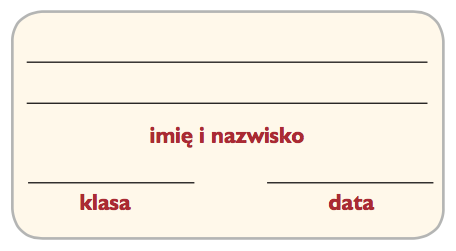 Odwzoruj na siatce milimetrowej po trzy małe litery. Możesz również skorzystać ze wzorów liter oraz opisu ich szerokości, które znajdują się w podręczniku na stronie 52 – ćwiczenie 3. 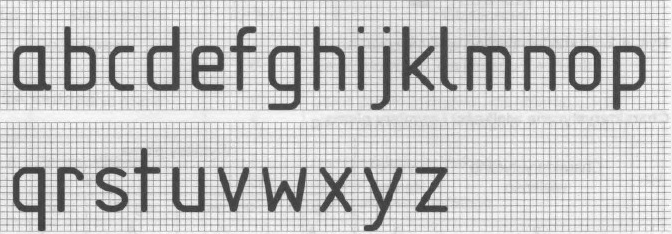 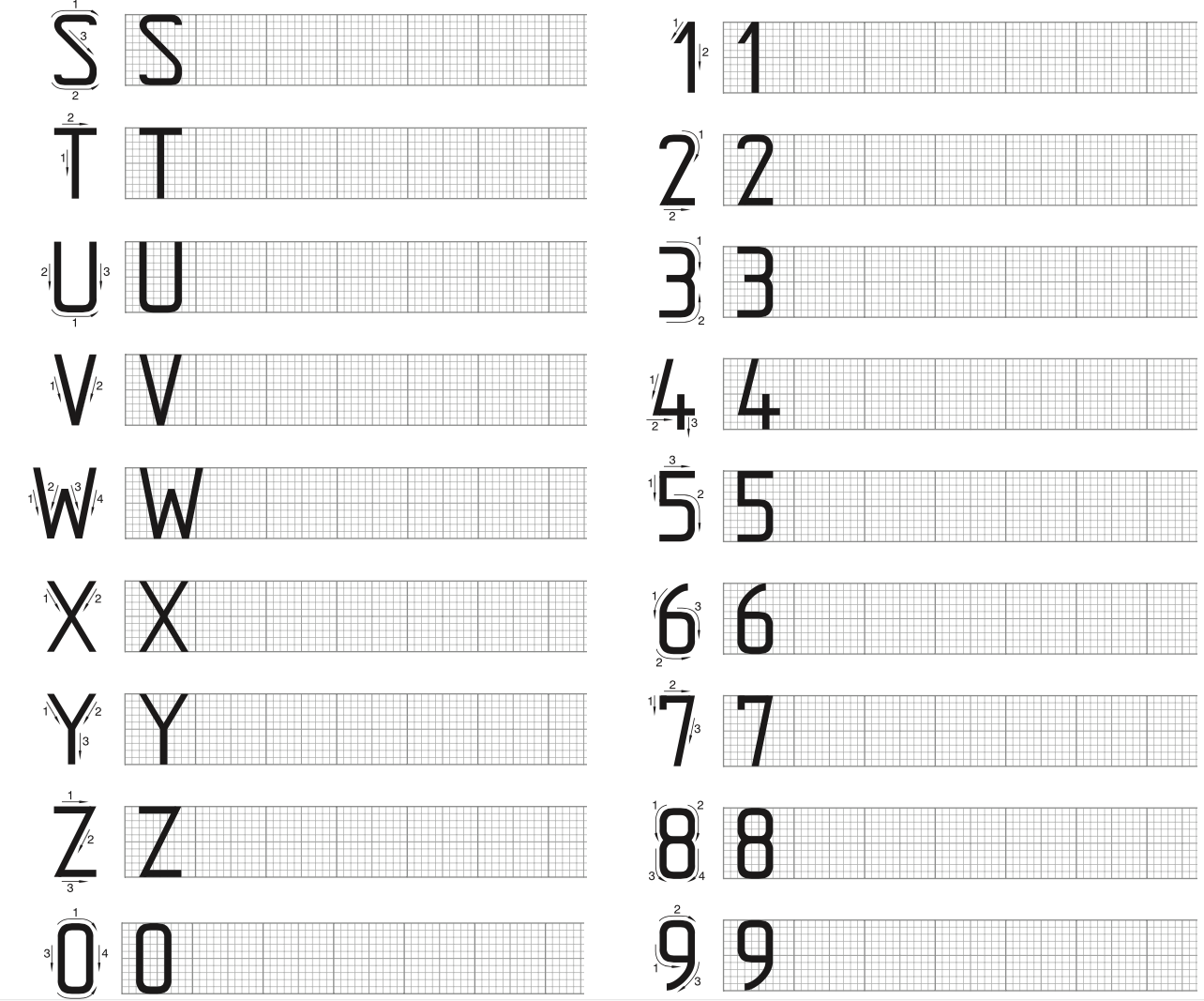 